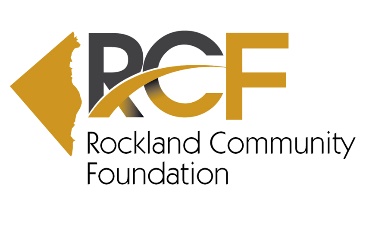 Program Associate – Part-time (20-30 hours per week)The Rockland Community Foundation is looking for a motivated Part Time Program Associate to assist and/or spear-head various tasks at the Foundation including scholarships, grant requests, social media posts and special events.  Key skill sets for this position include:Associates degree or higher required.Two or more years of relevant work experience preferred.High ethical standards, requiring honesty, integrity, respect and confidentiality.Strong computer skills, especially Microsoft Office products. Willingness to become proficient with database and scholarship software specifically designed for foundations. Excellent organizational and administrative skills as well as time management and project managementExcellent written and verbal communication skills for substantial public contact with a diverse array of individuals.Excellent interpersonal skills with strong customer service High level of self-motivation and at ease working independently when necessary Organized, with exceptional attention to detail, and strong follow-through skills. Some accounting knowledge a plus.Ability to work flexible hours when required.Networking track-record in Rockland County and/or experience with a nonprofit org in Rockland County would be a plus.This position is fully remote but would require in-person meetings on occasion.  CANDIDATES MUST RESIDE WITHIN ROCKLAND COUNTY OR NORTHERN BERGEN as travel within the region will occur. The hourly salary range for this position is between $24 and $28/hr. commensurate with relevant experience.The Rockland Community Foundation is an equal opportunity employer. Interested?  Email your cover letter and resume to info@rocklandgives.org